English for Mining Engineers (C.В. Суховецька) For Third year students (ГЕФ)To-do list (список завдань):P. 54-55  ADDITIONAL READING “Open-Cast Mining” - Read and translate the text. Write down new unfamiliar words (10 words).Put 8 different questions to the text.Make ppt presentation about one of the four most famous (incredible) open-pit mines. Choose one of the following:Bingham Canyon Mine, USKalgoorlie Super Pit, AustraliaThe Big Hole, South AfricaDiavik Diamond Mine, Canada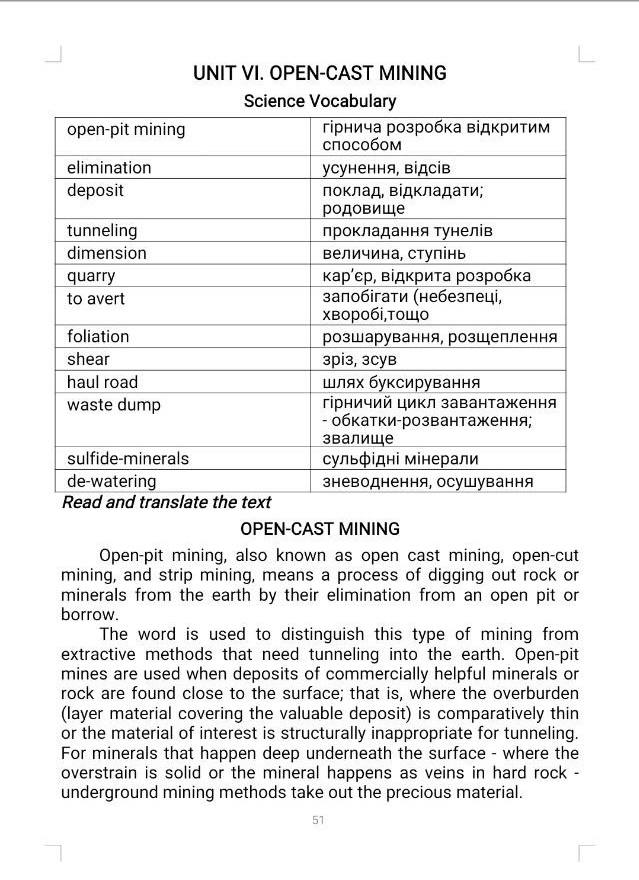 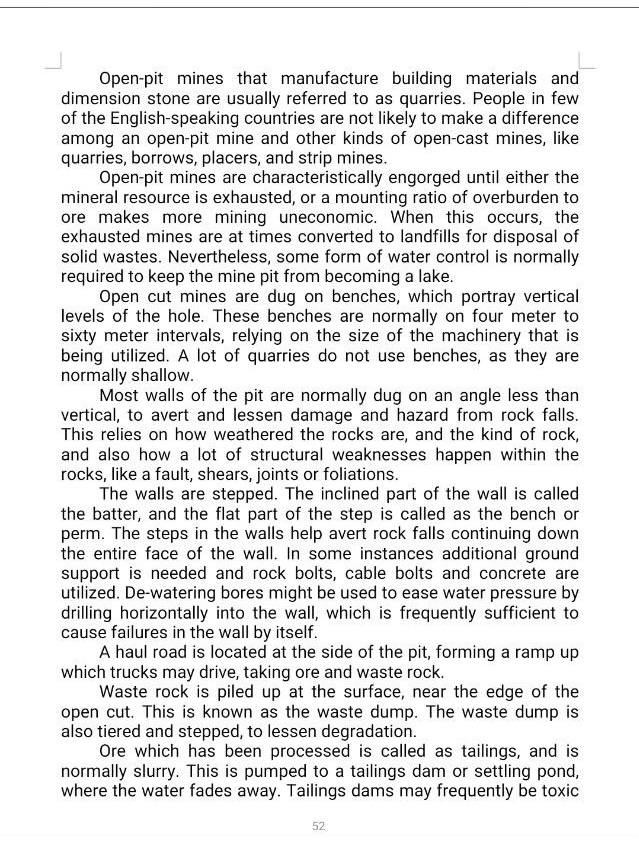 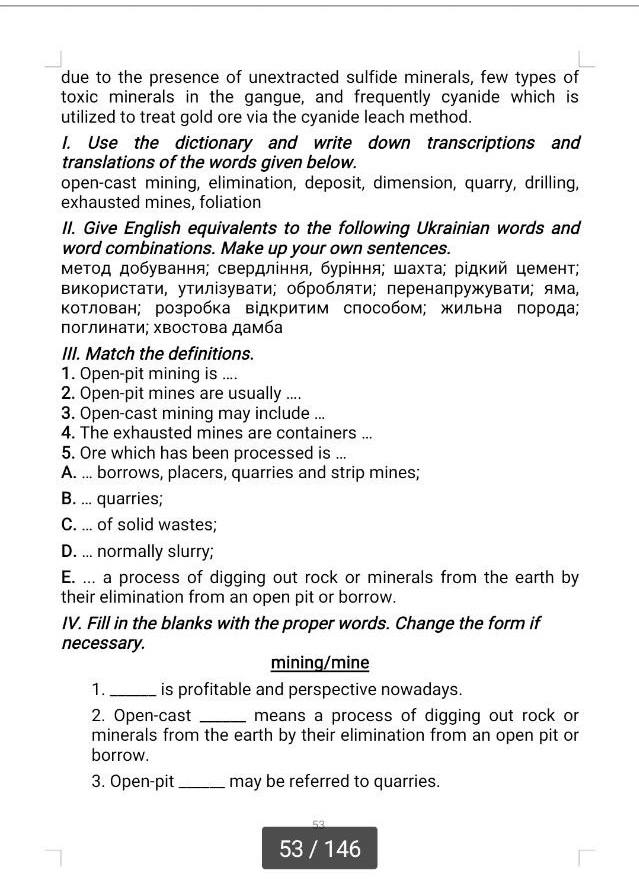 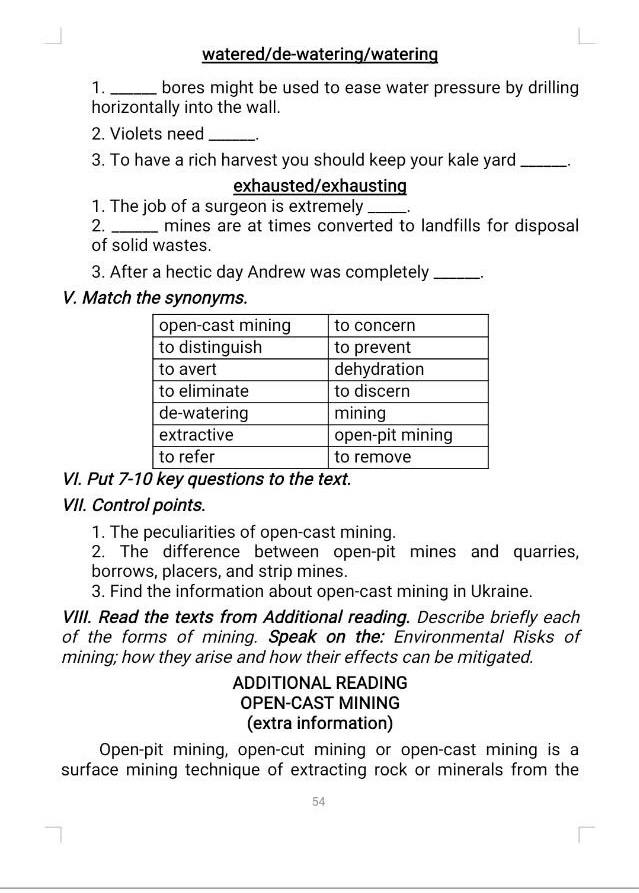 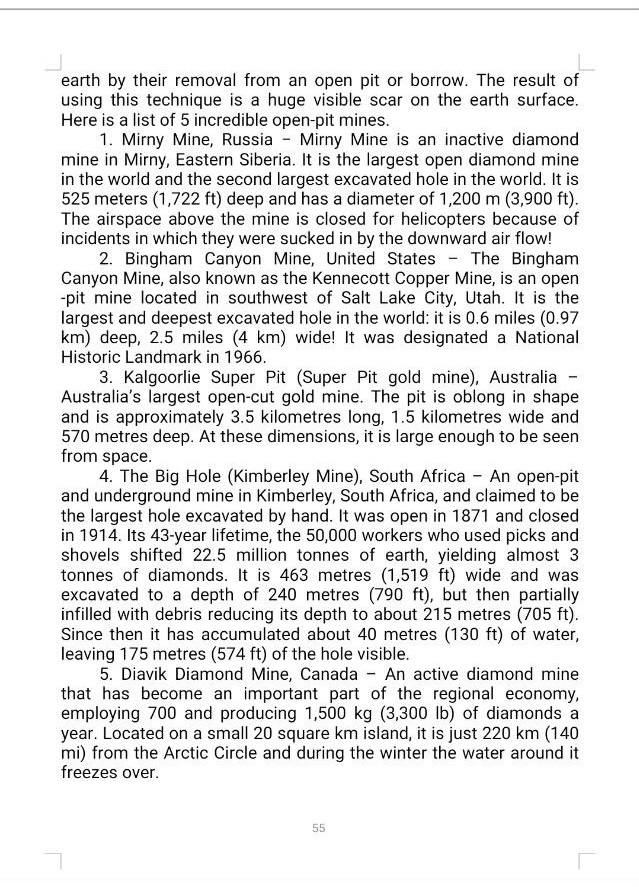 